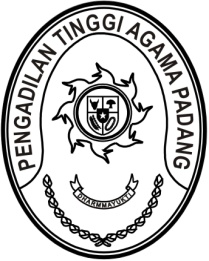 SURAT PENUNJUKANNomor : 2605/KPTA.W3-A/HM3.1.1/IX/2023	Dalam rangka kelancaran pelaksanaan Upacara Peringatan Hari Sumpah Pemuda Tahun 2023 pada hari Sabtu, tanggal 28 Oktober 2023, dengan ini kami Wakil Ketua Pengadilan Tinggi Agama Padang menunjuk pelaksana kegiatan dimaksud sebagaimana tersebut dibawah ini:Pembina Upacara	: Dr. Drs. H. Pelmizar, M.H.I.Pembawa Acara	: Mursyidah, S.A.P.Pemimpin Upacara	: Asril, S.S.Pengibar Bendera	: 1. Jelsita Novi, S.H.	  2. Rinaldi Orlando, A.Md.A.B.	  3. Hutri Yengki, S.M.Ajudan	: Aidil Akbar, S.E.Pembaca Teks Pembukaan UUD 1945	: Riccelia Junifa, S.E.Pembaca Teks Keputusan Konggres	: Richa Meiliyana Rachmawati, A.Md. A.B.Pemuda Indonesia 1928Pembaca Doa	: Mukhlis, S.H.Petugas Pemutaran Lagu	: Ade Armawi Paypas, S.Kom.Dokumentasi	: 1. Berki Rahmat, S.Kom.	  2. Yasirli Amri, S.Kom.	  3. Muhammad Andi Purwanto, A.Md.T.Gladi Resik	: Hari, Tanggal 	: Jumat, 27 Oktober 2023			Jam		: 16.00 WIBDemikian surat penunjukan ini dibuat untuk dilaksanakan sebagaimana mestinya.26 Oktober 2023Wakil Ketua,Rosliani